Muy Señora mía/Muy Señor mío:Me complace invitarle a la segunda reunión del Grupo Temático del UIT-T sobre el metaverso (FG-MV), que tendrá lugar en Shanghái (China) del 4 al 6 de julio de 2023. El segundo Foro de la UIT sobre la creación de un metaverso para todos mediante normas internacionales se celebrará justo después, el 7 de julio de 2023, en el mismo lugar. La Academia de Tecnologías de la Información y la Comunicación de China (CAICT) ejercerá las veces de anfitriona de la reunión del FG-MV y del Foro.1	AntecedentesEn su reunión celebrada el 16 de diciembre de 2022, el Grupo Asesor de Normalización de las Telecomunicaciones (GANT) del UIT-T creó el Grupo Temático del UIT-T sobre el metaverso (FG-MV) y le encomendó el análisis de los requisitos técnicos del metaverso, con miras a identificar tecnologías habilitadoras fundamentales en ámbitos que abarcan desde los multimedios y la optimización de redes hasta las criptomonedas, la Internet de las cosas, los gemelos digitales y la sostenibilidad medioambiental.El FG-MV está presidido por el Sr. Shin-Gak Kang (ETRI, Rep. de Corea). El equipo directivo del FG-MV se compone asimismo del Sr. Andrey Nunes (Brasil), el Sr. Hideo Imanaka (NICT, Japón), el Sr. Per Fröjdh (Ericsson, Suecia), la Sra. Shane He (Nokia, Finlandia), el Sr. Vincent Affleck (Reino Unido), el Sr. Yuntao Wang (China), el Sr. Leonidas Anthopoulos (Universidad de Tesalia, Grecia), el Sr. Manuel Barreiro (Aston Group, México), la Sra. Cristina Martínez (Comisión Europea), la   Sra. Stella Kipsaita (Autoridad de Comunicaciones, Kenya) y la Sra. Natalia Bayona (Organización Mundial del Turismo (OMT)), en calidad de Vicepresidentes.La estructura del FG-MV es la siguiente:–	Grupo de Tareas Especiales – Colaboración–	Grupo de Trabajo 1 – Aspectos Generales–	Grupo de Trabajo 2 – Aplicaciones y servicios–	Grupo de Trabajo 3 – Arquitectura e infraestructura–	Grupo de Trabajo 4 – Integración del mundo virtual/real–	Grupo de Trabajo 5 – Interoperabilidad–	Grupo de Trabajo 6 – Seguridad, datos y protección de la información de identificación personal (IIP)–	Grupo de Trabajo 7 – Aspectos económicos, reglamentarios y relacionados con la competencia–	Grupo de Trabajo 8 – Sostenibilidad, accesibilidad e inclusión.2	Segunda reunión del Grupo Temático del UIT-T sobre el metaverso (FG-MV)La reunión se celebrará del 4 al 6 de julio de 2023 en el Zhangjiang Science Hall de Shanghái (China).Entre los objetivos de la segunda reunión figuran los siguientes:–	presentación y debate de las contribuciones por escrito, incluidos los casos de uso recibidos;–	avances en la elaboración de los productos en curso;–	nombramiento de los Presidentes de los Grupos de Trabajo y de los Presidentes y Vicepresidentes del Grupo de Tareas Especiales;–	acuerdo sobre los futuros planes de reunión del FG-MV.Habida cuenta de que las contribuciones por escrito son importantes para el éxito final del Grupo Temático, recomendamos encarecidamente a sus autores que se ajusten a los objetivos destacados supra, a fin de impulsar un plan de desarrollo inicial de los productos finales. Las contribuciones por escrito deben presentarse a la Secretaría de la TSB (tsbfgmv@itu.int) en formato electrónico, utilizando las plantillas disponibles en la página web del FG-MV. El plazo para la presentación de contribuciones a la segunda reunión expira el 22 de junio de 2023.El orden del día y los documentos de la reunión, entre otra información útil, se publicarán en la página web del FG-MV antes de la reunión. Los debates se celebrarán únicamente en inglés. En la página web del Grupo Temático (www.itu.int/go/fgmv) también se publicará información detallada sobre el sistema de participación a distancia.3	Segundo Foro de la UIT sobre la creación de un metaverso para todos mediante normas internacionalesEl segundo Foro de la UIT sobre la creación de un metaverso para todos mediante normas internacionales tendrá lugar el 7 de julio de 2023. Este Foro impulsará un diálogo mundial sobre el papel de las normas en la creación de un metaverso para todos.4	En la reunión y en el Foro podrán participar, de forma gratuita, expertos y organizaciones de todos los sectores y disciplinas pertinentes. Se invita a todos los interesados en seguir la labor del FG-MV, o participar en ella, a suscribirse a una lista de correo electrónico específica; en la siguiente página web se proporciona información detallada sobre el proceso de inscripción: https://itu.int/go/fgmv/join.5	A fin de que la UIT pueda adoptar las disposiciones logísticas necesarias, se invita a los participantes a inscribirse en línea a través de la página web del FG-MV lo antes posible. El número de plazas es limitado y las inscripciones se tramitarán en el orden en que se reciban. La inscripción es obligatoria tanto para participar a distancia como para asistir a los eventos en persona. Le rogamos tenga en cuenta que la preinscripción de los participantes en estos eventos se llevará a cabo exclusivamente en línea.6	Le recordamos que los ciudadanos de algunos países están obligados a obtener un visado para entrar y permanecer en China. De ser necesarios, los visados deben solicitarse antes de la fecha de llegada en la embajada o consulado que represente a China en su país o, si no existe dicha oficina en su país, en la más cercana al país de partida. Los plazos varían, por lo que se sugiere consultar directamente con la representación correspondiente y presentar la solicitud con antelación.Los detalles adicionales y la documentación necesaria para la tramitación de los visados, en su caso, se facilitarán en el documento logístico de la reunión y el Foro que estará disponible en la página web del FG-MV.Le deseo una reunión agradable y fructífera.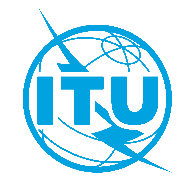 Unión Internacional de TelecomunicacionesOficina de Normalización de las TelecomunicacionesUnión Internacional de TelecomunicacionesOficina de Normalización de las TelecomunicacionesGinebra, 11 de mayo de 2023Ref.:Circular TSB 98FG-MV/CBCircular TSB 98FG-MV/CBA:-	las Administraciones de los Estados Miembros de la Unión-	los Miembros de Sector del UIT-T;-	los Asociados del UIT-T;-	las Instituciones Académicas de la UITTel.:+41 22 730 6301+41 22 730 6301A:-	las Administraciones de los Estados Miembros de la Unión-	los Miembros de Sector del UIT-T;-	los Asociados del UIT-T;-	las Instituciones Académicas de la UITFax:+41 22 730 5853+41 22 730 5853A:-	las Administraciones de los Estados Miembros de la Unión-	los Miembros de Sector del UIT-T;-	los Asociados del UIT-T;-	las Instituciones Académicas de la UITCorreo-e:tsbfgmv@itu.inttsbfgmv@itu.intCopia a:-	los Presidentes y Vicepresidentes de las
Comisiones de Estudio del UIT-T;-	el Director de la Oficina de Desarrollo de las Telecomunicaciones;-	el Director de la Oficina de RadiocomunicacionesAsunto:Segunda reunión del Grupo Temático del UIT-T sobre el metaverso (FG-MV) y segundo Foro de la UIT sobre la creación de un metaverso para todos mediante normas internacionales (Shanghái, China, 4-7 de julio de 2023)Segunda reunión del Grupo Temático del UIT-T sobre el metaverso (FG-MV) y segundo Foro de la UIT sobre la creación de un metaverso para todos mediante normas internacionales (Shanghái, China, 4-7 de julio de 2023)Segunda reunión del Grupo Temático del UIT-T sobre el metaverso (FG-MV) y segundo Foro de la UIT sobre la creación de un metaverso para todos mediante normas internacionales (Shanghái, China, 4-7 de julio de 2023)1 de junio de 2023–	Presentación de solicitudes de cartas de apoyo a la obtención de visados (los detalles adicionales y la documentación necesaria para la tramitación de los visados, en su caso, se facilitarán en el documento logístico de la reunión y el Foro que estará disponible en la página web del FG-MV)22 de junio de 2023–	Presentación de contribuciones por escrito (por correo-e a tsbfgmv@itu.int)29 de junio de 2023–	Preinscripción (en línea a través de la página web del FG-MV)Atentamente,(firmado)Seizo Onoe
Director de la Oficina de 
Normalización de las Telecomunicaciones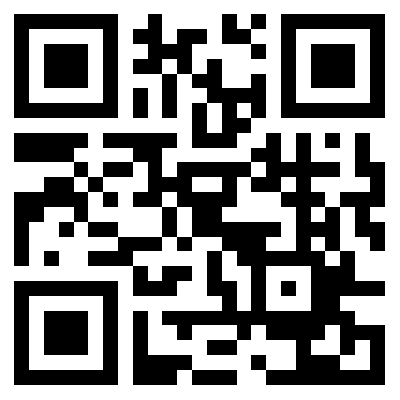 Información sobre i la reunión del FG-MV